ADVISORY BOARD ON VETERANS AFFAIRS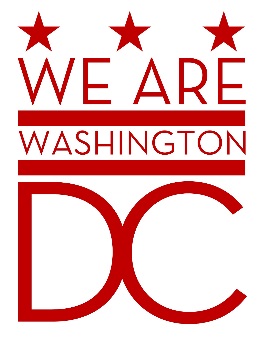 MEETING AGENDATuesday, 2 February 2016441 4th Street NWOne Judiciary Square Suite 540 SouthWashington DC 200016:30 – 8:00 p.m.Call to Order Pledge of Allegiance Advisory Board Members Roll Call AgendaApproval of MinutesSee http://www.bega-dc.gov/board-commissions-meetings/mayors-advisory-board-veterans-affairs for audio file. Special Guests General (ret) John N. Abrams, President and CEO, Abrams Learning Information SystemsJames Albino, VA Assistant Secretary, Intergovernmental AffairsMajor General Errol Schwartz, Commanding General, D.C. National GuardDarren Lloyd, Program Manager, Selective Service SystemDirector’s ReportCommittee ReportsOld Business  (Chairman)Discussion of Strategic Plan and Board Committee Assignments (Vice Chairman)Discussion of By-Laws amendment regarding voice votes At the December meeting, a proposal to amend line 111.7 to read “All votes shall be done by voice Vote.  Following the voice vote, any member may call for a roll-call vote.  If the call is seconded, a roll call vote will be conducted.”Having introduced the proposal at its December meeting, the board can vote on it in February.New Business (Chairman)TBDPublic Comment (Maximum 2 minute per person)Upcoming  (Events/Meetings/Holidays)Next board meeting:  1 March 2016, 6:30-8pm. See http://www.bega-dc.gov/board-commission/meetings for agendaAdjournment 